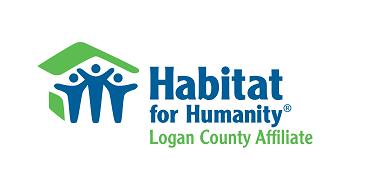 http://www.habitatlogan.org/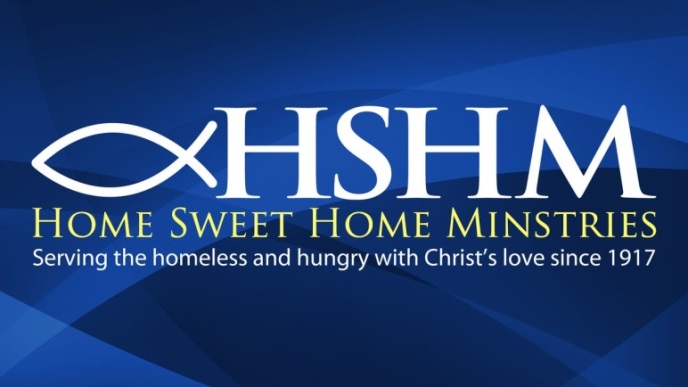 https://hshministries.org/home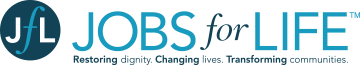 http://www.jobsforlife.org/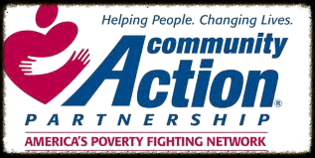 https://www.capcil.info/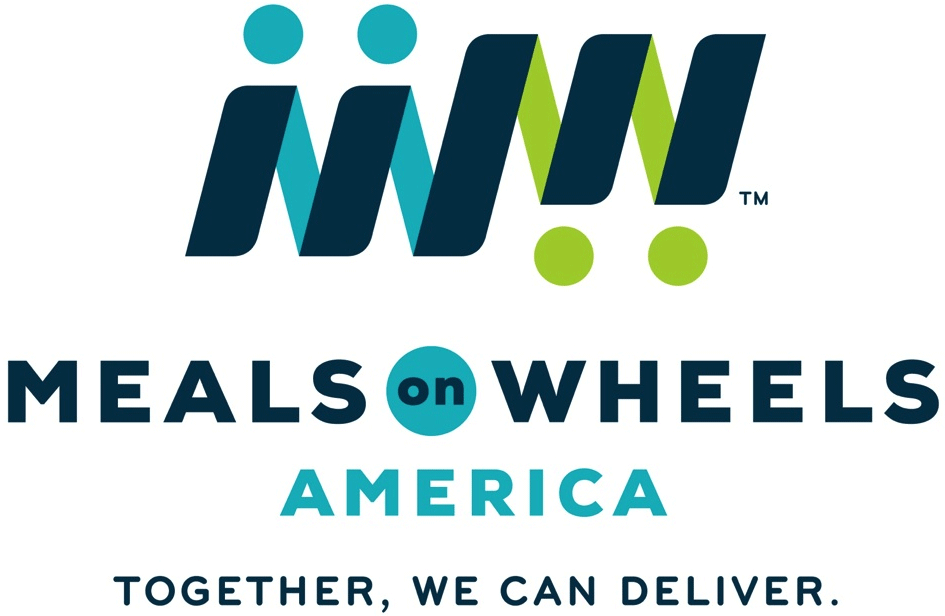 http://www.mealsonwheelsamerica.org/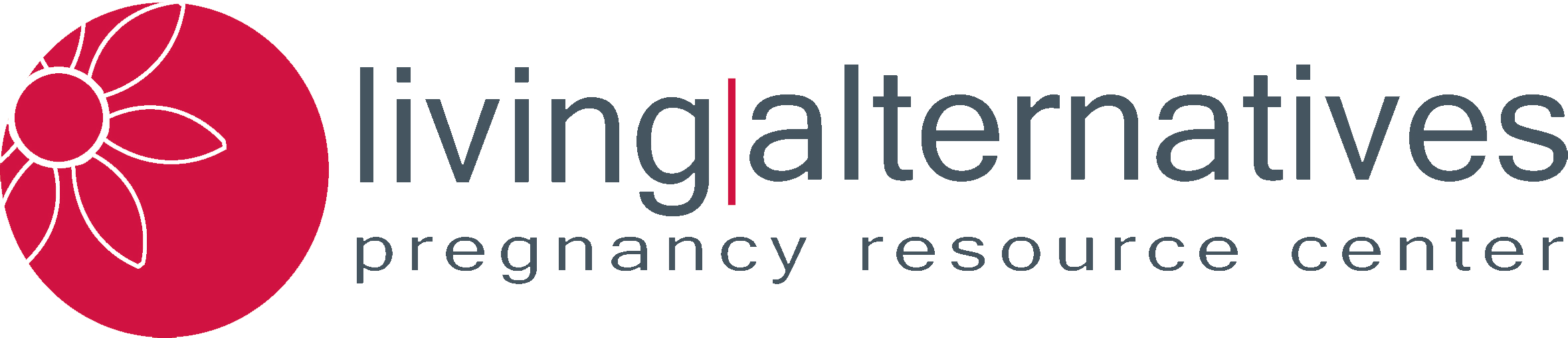 http://pregnancyresourcecenter.org/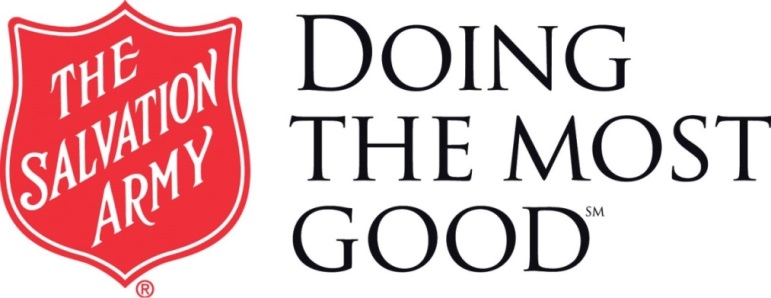 http://www.salvationarmyusa.org/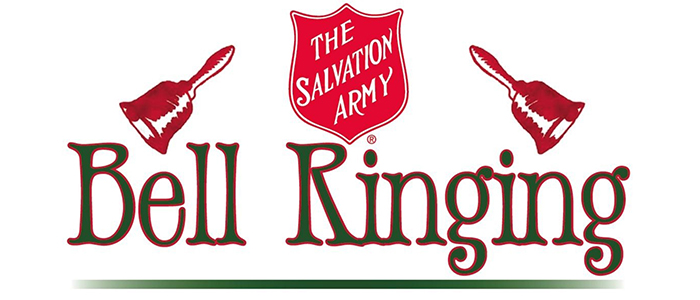 http://www.ringbells.org/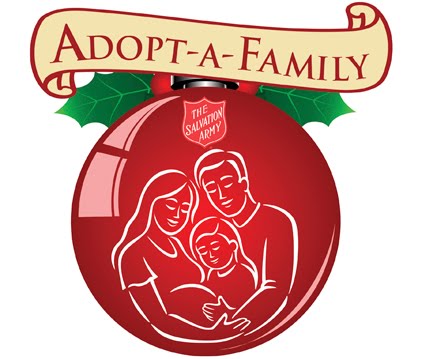 http://www1.salvationarmy.org/uscsvcs.nsf/58473135acc2626286256bb40071f460/97c5d6bd9dfee65e86256f8d005af105!OpenDocument